Места проведения итогового собеседования по русскому языку 
для обучающихся IX классов на территории Ростовской области 12 февраля 2020 года(Приказ министерства общего и профессионального образования Ростовской области № 52 от 27.01.2020 «О проведении итогового собеседования по русскому языку для обучающихся IX  классов на территории Ростовской области 12 февраля 2020 года»)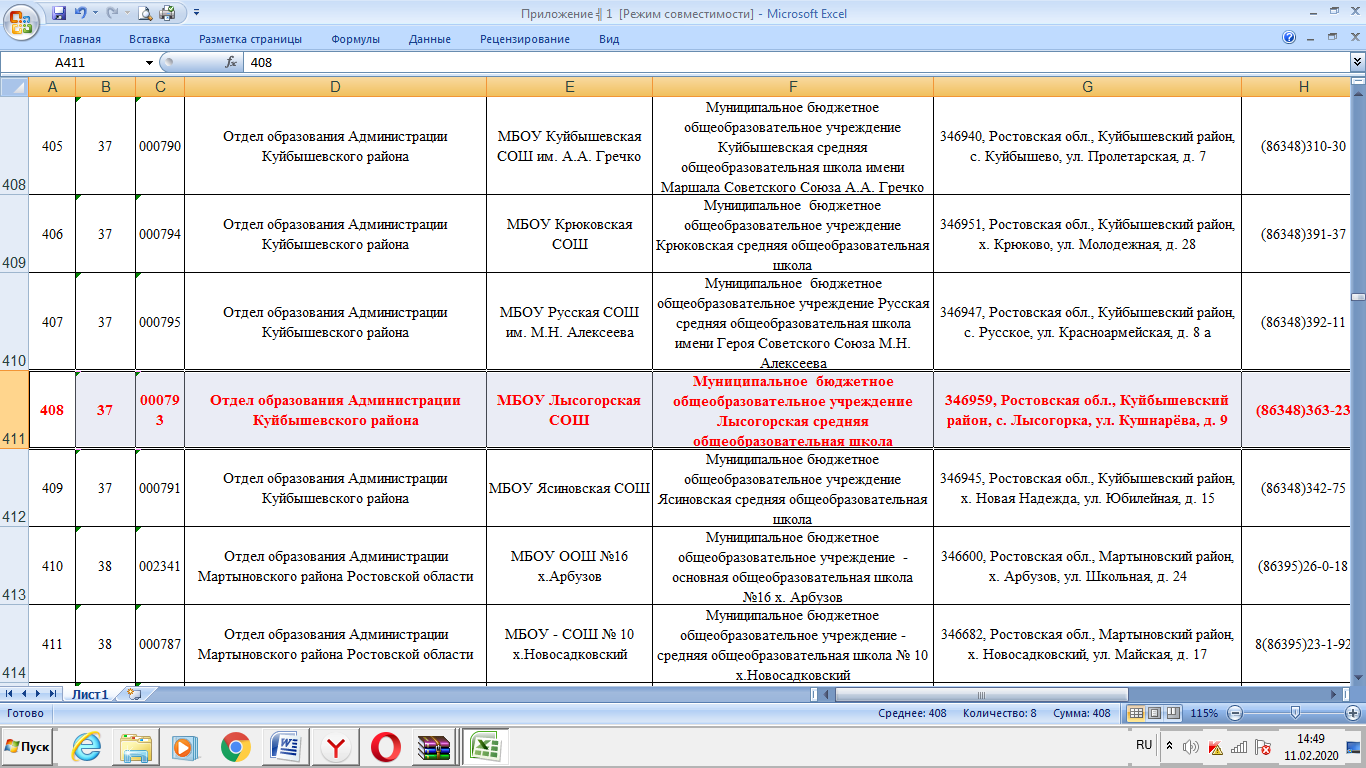 